от 1 декабря 2021 года									         № 1375О внесении изменений в постановление администрации городского округа город Шахунья Нижегородской области от 23.04.2019 № 428 «Об утверждении административного регламента администрации городского округа город Шахунья Нижегородской области по предоставлению муниципальной услуги «Предоставление информации об очередности предоставления жилых помещений на условиях социального найма в городском округе город Шахунья Нижегородской области»В целях приведения в соответствие с действующим законодательством   администрация городского округа город Шахунья Нижегородской области 
п о с т а н о в л я е т : В постановление администрации городского округа город Шахунья Нижегородской области от 23.04.2019 № 428 «Об утверждении административного регламента администрации городского округа город Шахунья Нижегородской области по предоставлению муниципальной услуги «Предоставление информации об очередности предоставления жилых помещений на условиях социального найма в городском округе город Шахунья Нижегородской области» внести следующие изменения: Абзац четвертый пункта 1.3.1. административного регламента изложить в новой редакции:« - отделом государственного бюджетного учреждения Нижегородской области «Уполномоченный МФЦ» городского округа город Шахунья (далее – отдел 
ГБУ НО «УМФЦ» г.о.г. Шахунья), а также его территориальными обособленными структурными подразделениями в р.п. Вахтан и р.п. Сява (далее – ТОСП в р.п. Вахтан и 
р.п. Сява).».1.2. Пункт 1.3.2. административного регламента изложить в новой редакции:«1.3.2. Порядок, форма, место размещения и способы получения справочной информации о предоставлении муниципальной услуги.Информация о предоставлении муниципальной услуги размещается:- непосредственно в помещениях администрации, помещении отдела 
ГБУ НО «УМФЦ» г.о.г. Шахунья с использованием информационных стендов; - предоставляется по телефону, почте;- на официальном сайте администрации городского округа город Шахунья Нижегородской области в сети Интернет (https://www.shahadm.ru), на официальном сайте отдела ГБУ НО «УМФЦ» г.о.г. Шахунья (https://www.umfc-№o.ru) и на Едином портале государственных и муниципальных услуг (функций) (https://gosuslugi.ru).Справочная информация включает в себя следующее:- местонахождение и график работы Сектора,  отдела ГБУ НО «УМФЦ» г.о.г. Шахунья и его ТОСП, предоставляющих муниципальную услугу;- контактные телефоны Сектора,  отдела ГБУ НО «УМФЦ» г.о.г. Шахунья и его ТОСП в р.п. Вахтан и р.п. Сява, предоставляющих муниципальную услугу;- адрес официального сайта в сети Интернет и адрес электронной почты администрации городского округа город Шахунья Нижегородской области, адрес электронной почты отдела ГБУ НО «УМФЦ» г.о.г. Шахунья.».1.3. Абзац второй пункта 2.2. административного регламента изложить в новой редакции:«Предоставление муниципальной услуги осуществляется администрацией городского округа город Шахунья Нижегородской области во взаимодействии с отделом ГБУ НО «УМФЦ» г.о.г. Шахунья.».1.4. Абзацы третий и четвертый пункта 2.4. административного регламента изложить в новой редакции:«В случае представления гражданином заявления через отдел ГБУ НО «УМФЦ» 
г.о.г. Шахунья и его ТОСП в р.п. Вахтан и р.п. Сява срок выдачи информации об очередности либо отказ в предоставлении информации исчисляется со дня передачи многофункциональным центром такого заявления в Сектор, осуществляющий принятие на учет.В случае представления гражданином заявления через отдел ГБУ НО «УМФЦ» г.о.г. Шахунья и его ТОСП в р.п. Вахтан и р.п. Сява информации об очередности либо отказ в предоставлении информации направляется в отдел ГБУ НО «УМФЦ» г.о.г. Шахунья, если иной способ получения не указан заявителем.».1.5. Пункт 2.11.2. административного регламента изложить в новой редакции:«2.11.2. На информационных стендах в администрации городского округа город Шахунья размещается перечень документов, необходимый для предоставления муниципальной услуги, а также образцы заполнения заявления о предоставлении муниципальной услуги.».1.6. Пункт 3.2. административного регламента изложить в новой редакции:«3.2. Основанием для начала предоставления муниципальной услуги является поступление заявления гражданина об очередности предоставления жилых помещений на условиях социального найма в городском округе город Шахунья Нижегородской области, поданное в администрацию городского округа город Шахунья Нижегородской области либо через отдел ГБУ НО «УМФЦ» г.о.г. Шахунья и его ТОСП в р.п. Вахтан и р.п. Сява, с приложением документов, предусмотренных подразделом 2.6. настоящего Регламента. Заявление подписывается гражданином или его представителем с указанием даты обращения.Способ фиксации: заявление регистрируется в общем отделе администрации городского округа город Шахунья Нижегородской области, либо в отделе ГБУ НО «УМФЦ» г.о.г. Шахунья и его ТОСП в р.п. Вахтан и р.п. Сява в журнале регистрации заявлений граждан с указанием даты и времени регистрации.Результатом исполнения административной процедуры является полученная Заявителем расписка в получении заявления и прилагаемых документов с указанием их перечня, даты и времени их получения.».1.7. Абзац второй пункта 3.6. административного регламента изложить в новой редакции:«Специалистами отдела ГБУ НО «УМФЦ» г.о.г. Шахунья и его ТОСП в р.п. Вахтан и р.п. Сява выполняются следующие административные процедуры (действия):».Пункт 5 административного регламента изложить в новой редакции:«5. Досудебное (внесудебное) обжалование заявителем решений и действий (бездействия) органа, предоставляющего муниципальную услугу, должностного лица органа (специалистов отдела ГБУ НО «УМФЦ» г.о.г. Шахунья), предоставляющих муниципальную услугу5.1. Заявитель (его представитель) вправе обратиться с жалобой на действия (бездействие) должностных лиц администрации городского округа город Шахунья Нижегородской области (специалистов отдела ГБУ НО «УМФЦ» г.о.г. Шахунья и его ТОСП в р.п. Вахтан и р.п. Сява) совершенные в ходе предоставления муниципальной услуги, в том числе в следующих случаях:1) нарушение срока регистрации запроса о предоставлении муниципальной услуги, запроса, указанного в статье 15.1 Федерального закона от 27.07.2010 
№ 210-ФЗ "Об организации предоставления государственных и муниципальных услуг" (далее -  Федеральный закон № 210-ФЗ);2) нарушение срока предоставления муниципальной услуги. В указанном случае досудебное (внесудебное) обжалование заявителем решений и действий (бездействия) отдела ГБУ НО «УМФЦ» г.о.г. Шахунья и его ТОСП в р.п. Вахтан и р.п. Сява, работника отдела ГБУ НО «УМФЦ» г.о.г. Шахунья и его ТОСП в р.п. Вахтан и р.п. Сява возможно в случае, если на отдел ГБУ НО «УМФЦ» г.о.г. Шахунья и его ТОСП в р.п. Вахтан и р.п. Сява, решения и действия (бездействие) которого обжалуются, возложена функция по предоставлению соответствующих муниципальных услуг в полном объеме в порядке, определенном частью 1.3 статьи 16 Федерального закона № 210-ФЗ;3) требование у заявителя документов или информации либо осуществления действий, представление или осуществление которых не предусмотрено нормативными правовыми актами Российской Федерации, нормативными правовыми актами субъектов Российской Федерации, муниципальными правовыми актами для предоставления муниципальной услуги;4) отказ в приеме документов, предоставление которых предусмотрено нормативными правовыми актами Российской Федерации, нормативными правовыми актами субъектов Российской Федерации, муниципальными правовыми актами для предоставления муниципальной услуги, у заявителя;5) отказ в предоставлении муниципальной услуги, если основания отказа не предусмотрены федеральными законами и принятыми в соответствии с ними иными нормативными правовыми актами Российской Федерации, законами и иными нормативными правовыми актами субъектов Российской Федерации, муниципальными правовыми актами. В указанном случае досудебное (внесудебное) обжалование заявителем решений и действий (бездействия) отдела ГБУ НО «УМФЦ» г.о.г. Шахунья и его ТОСП в р.п. Вахтан и р.п. Сява, работника отдела ГБУ НО «УМФЦ» г.о.г. Шахунья и его ТОСП в р.п. Вахтан и р.п. Сява возможно в случае, если на отдел ГБУ НО «УМФЦ» г.о.г. Шахунья и его ТОСП в р.п. Вахтан и р.п. Сява, решения и действия (бездействие) которого обжалуются, возложена функция по предоставлению соответствующих муниципальных услуг в полном объеме в порядке, определенном частью 1.3 статьи 16 Федерального закона  № 210-ФЗ;6) затребование с заявителя при предоставлении муниципальной услуги платы, не предусмотренной нормативными правовыми актами Российской Федерации, нормативными правовыми актами субъектов Российской Федерации, муниципальными правовыми актами;7) отказ администрации городского округа город Шахунья Нижегородской области, должностного лица администрации городского округа город Шахунья Нижегородской области, отдела ГБУ НО «УМФЦ» г.о.г. Шахунья и его ТОСП в р.п. Вахтан и р.п. Сява, работника отдела ГБУ НО «УМФЦ» г.о.г. Шахунья и его ТОСП в р.п. Вахтан и р.п. Сява, организаций, предусмотренных частью 1.1 статьи 16 Федерального закона от № 210-ФЗ, или их работников в исправлении допущенных ими опечаток и ошибок в выданных в результате предоставления муниципальной услуги документах либо нарушение установленного срока таких исправлений. В указанном случае досудебное (внесудебное) обжалование заявителем решений и действий (бездействия) отдела ГБУ НО «УМФЦ» г.о.г. Шахунья и его ТОСП в р.п. Вахтан и р.п. Сява, работника отдела ГБУ НО «УМФЦ» г.о.г. Шахунья и его ТОСП в р.п. Вахтан и р.п. Сява возможно в случае, если на отдел ГБУ НО «УМФЦ» г.о.г. Шахунья и его ТОСП в р.п. Вахтан и р.п. Сява, решения и действия (бездействие) которого обжалуются, возложена функция по предоставлению соответствующих муниципальных услуг в полном объеме в порядке, определенном частью 1.3 статьи 16 Федерального закона № 210-ФЗ;8) нарушение срока или порядка выдачи документов по результатам предоставления муниципальной услуги;9) приостановление предоставления муниципальной услуги, если основания приостановления не предусмотрены федеральными законами и принятыми в соответствии с ними иными нормативными правовыми актами Российской Федерации, законами и иными нормативными правовыми актами субъектов Российской Федерации, муниципальными правовыми актами. В указанном случае досудебное (внесудебное) обжалование заявителем решений и действий (бездействия) отдела ГБУ НО «УМФЦ» г.о.г. Шахунья и его ТОСП в р.п. Вахтан и р.п. Сява, работника отдела ГБУ НО «УМФЦ» г.о.г. Шахунья и его ТОСП в р.п. Вахтан и р.п. Сява возможно в случае, если на отдел ГБУ НО «УМФЦ» г.о.г. Шахунья и его ТОСП в р.п. Вахтан и р.п. Сява, решения и действия (бездействие) которого обжалуются, возложена функция по предоставлению соответствующих муниципальных услуг в полном объеме в порядке, определенном частью 1.3 статьи 16 Федерального закона № 210-ФЗ;10) требование у заявителя при предоставлении муниципальной услуги документов или информации, отсутствие и (или) недостоверность которых не указывались при первоначальном отказе в приеме документов, необходимых для предоставления муниципальной услуги, либо в предоставлении муниципальной услуги, за исключением случаев, предусмотренных пунктом 4 части 1 статьи 7 Федерального закона № 210-ФЗ. В указанном случае досудебное (внесудебное) обжалование заявителем решений и действий (бездействия) отдела ГБУ НО «УМФЦ» г.о.г. Шахунья и его ТОСП в р.п. Вахтан и р.п. Сява, работника отдела ГБУ НО «УМФЦ» г.о.г. Шахунья и его ТОСП в р.п. Вахтан и р.п. Сява возможно в случае, если на отдел ГБУ НО «УМФЦ» г.о.г. Шахунья и его ТОСП в р.п. Вахтан и р.п. Сява, решения и действия (бездействие) которого обжалуются, возложена функция по предоставлению соответствующих муниципальных услуг в полном объеме в порядке, определенном частью 1.3 статьи 16 Федерального закона № 210-ФЗ.5.2. Общие требования к порядку подачи и рассмотрения жалобы.5.2.1. Жалоба подается в письменной форме на бумажном носителе, в электронной форме в администрацию городского округа город Шахунья Нижегородской области, отдел ГБУ НО «УМФЦ» г.о.г. Шахунья и его ТОСП в р.п. Вахтан и р.п. Сява, а также в организации, предусмотренные частью 1.1 статьи 16 Федерального закона № 210-ФЗ. Жалобы на решения и действия (бездействие) руководителя органа, предоставляющего муниципальную услугу, подаются в вышестоящий орган (при его наличии) либо в случае его отсутствия рассматриваются непосредственно руководителем органа, предоставляющего муниципальную услугу. Жалобы на решения и действия (бездействие) работника отдела ГБУ НО «УМФЦ» г.о.г. Шахунья и его ТОСП в р.п. Вахтан и р.п. Сява подаются начальнику отдела ГБУ НО «УМФЦ» г.о.г. Шахунья. Жалобы на решения и действия (бездействие) отдела ГБУ НО «УМФЦ» г.о.г. Шахунья и его ТОСП в р.п. Вахтан и р.п. Сява подаются учредителю ГБУ НО «УМФЦ» или должностному лицу, уполномоченному нормативным правовым актом субъекта Российской Федерации. Жалобы на решения и действия (бездействие) работников организаций, предусмотренных частью 1.1 статьи 16 Федерального закона № 210-ФЗ, подаются руководителям этих организаций.5.2.2. Жалоба на решения и действия (бездействие) администрации городского округа город Шахунья Нижегородской области, должностного лица, муниципального служащего, руководителя органа, предоставляющего муниципальную услугу, может быть направлена по почте, через отдел ГБУ НО «УМФЦ» г.о.г. Шахунья и его ТОСП в р.п. Вахтан и р.п. Сява, с использованием информационно-телекоммуникационной сети "Интернет", официального сайта органа, предоставляющего муниципальную услугу, единого портала государственных и муниципальных услуг либо регионального портала государственных и муниципальных услуг, а также может быть принята при личном приеме заявителя. Жалоба на решения и действия (бездействие) многофункционального центра, работника многофункционального центра может быть направлена по почте, с использованием информационно-телекоммуникационной сети "Интернет", официального сайта многофункционального центра, единого портала государственных и муниципальных услуг либо регионального портала государственных и муниципальных услуг, а также может быть принята при личном приеме заявителя. Жалоба на решения и действия (бездействие) организаций, предусмотренных частью 1.1 статьи 16 Федерального закона № 210-ФЗ, а также их работников может быть направлена по почте, с использованием информационно-телекоммуникационной сети "Интернет", официальных сайтов этих организаций, единого портала государственных и муниципальных услуг либо регионального портала государственных и муниципальных услуг, а также может быть принята при личном приеме заявителя.5.2.3. Порядок подачи и рассмотрения жалоб на решения и действия (бездействие) организаций, предусмотренных частью 1.1 статьи 16 Федерального закона № 210-ФЗ, и их работников, а также жалоб на решения и действия (бездействие) многофункционального центра, его работников устанавливается Правительством Российской Федерации.В случае, если федеральным законом установлен порядок (процедура) подачи и рассмотрения жалоб на решения и действия (бездействие) органов, предоставляющих муниципальные услуги, должностных лиц органов, предоставляющих муниципальные услуги, либо муниципальных служащих, для отношений, связанных с подачей и рассмотрением указанных жалоб, нормы статьи 11.1 и 11.2 Федерального закона № 210-ФЗ не применяются.5.2.4. Особенности подачи и рассмотрения жалоб на решения и действия (бездействие) администрации городского округа город Шахунья Нижегородской области и ее должностных лиц, муниципальных служащих, а также на решения и действия (бездействие) отдела ГБУ НО «УМФЦ» г.о.г. Шахунья и его ТОСП в р.п. Вахтан и р.п. Сява, работников отдела ГБУ НО «УМФЦ» г.о.г. Шахунья и его ТОСП в р.п. Вахтан и р.п. Сява устанавливаются соответственно нормативными правовыми актами субъектов Российской Федерации и муниципальными правовыми актами.5.2.5. Жалоба должна содержать:1) наименование органа, предоставляющего муниципальную услугу, должностного лица органа, предоставляющего муниципальную услугу, либо муниципального служащего, отдела ГБУ НО «УМФЦ» г.о.г. Шахунья и его ТОСП в р.п. Вахтан и р.п. Сява, его руководителя и (или) работника, организаций, предусмотренных частью 1.1 статьи 16 Федерального закона № 210-ФЗ, их руководителей и (или) работников, решения и действия (бездействие) которых обжалуются;2) фамилию, имя, отчество (последнее – при наличии), сведения о месте жительства заявителя – физического лица либо наименование, сведения о месте нахождения заявителя – юридического лица, а также номер (номера) контактного телефона, адрес (адреса) электронной почты (при наличии) и почтовый адрес, по которым должен быть направлен ответ заявителю;3) сведения об обжалуемых решениях и действиях (бездействии) администрации городского округа город Шахунья Нижегородской области, должностного лица администрации городского округа город Шахунья Нижегородской области, либо муниципального служащего, отдела ГБУ НО «УМФЦ» г.о.г. Шахунья и его ТОСП в р.п. Вахтан и р.п. Сява, работника отдела ГБУ НО «УМФЦ» г.о.г. Шахунья и его ТОСП в р.п. Вахтан и р.п. Сява, организаций, предусмотренных частью 1.1 статьи 16 Федерального закона № 210-ФЗ, их работников;4) доводы, на основании которых заявитель не согласен с решением и действием (бездействием) администрации городского округа город Шахунья Нижегородской области, должностного лица администрации городского округа город Шахунья Нижегородской области, предоставляющего муниципальную услугу, либо муниципального служащего, отдела ГБУ НО «УМФЦ» г.о.г. Шахунья и его ТОСП в р.п. Вахтан и р.п. Сява, работника отдела ГБУ НО «УМФЦ» г.о.г. Шахунья и его ТОСП в р.п. Вахтан и р.п. Сява, организаций, предусмотренных частью 1.1 статьи 16 Федерального закона № 210-ФЗ, их работников. Заявителем могут быть представлены документы (при наличии), подтверждающие доводы заявителя, либо их копии.5.2.6. Жалоба, поступившая в администрацию городского округа город Шахунья Нижегородской области, отдел ГБУ НО «УМФЦ» г.о.г. Шахунья и его ТОСП в р.п. Вахтан и р.п. Сява, в организации, предусмотренные частью 1.1 статьи 16 Федерального закона № 210-ФЗ, либо вышестоящий орган (при его наличии), подлежит рассмотрению в течение пятнадцати рабочих дней со дня ее регистрации, а в случае обжалования отказа администрации городского округа город Шахунья Нижегородской области, отдела ГБУ НО «УМФЦ» г.о.г. Шахунья и его ТОСП в р.п. Вахтан и р.п. Сява, организаций, предусмотренных частью 1.1 статьи 16 Федерального закона № 210-ФЗ, в приеме документов у заявителя либо в исправлении допущенных опечаток и ошибок или в случае обжалования нарушения установленного срока таких исправлений - в течение пяти рабочих дней со дня ее регистрации.5.2.7. По результатам рассмотрения жалобы принимается одно из следующих решений:1) жалоба удовлетворяется, в том числе в форме отмены принятого решения, исправления допущенных опечаток и ошибок в выданных в результате предоставления муниципальной услуги документах;2) в удовлетворении жалобы отказывается.5.2.8. Не позднее дня, следующего за днем принятия решения, указанного в пункте 5.2.7 настоящего Регламента, заявителю в письменной форме и по желанию заявителя в электронной форме направляется мотивированный ответ о результатах рассмотрения жалобы.В случае признания жалобы подлежащей удовлетворению в ответе заявителю, дается информация о действиях, осуществляемых администрацией городского округа город Шахунья Нижегородской области, отдела ГБУ НО «УМФЦ» г.о.г. Шахунья и его ТОСП в р.п. Вахтан и р.п. Сява либо организацией, предусмотренной частью 1.1 статьи 16 Федерального закона № 210-ФЗ, в целях незамедлительного устранения выявленных нарушений при оказании муниципальной услуги, а также приносятся извинения за доставленные неудобства и указывается информация о дальнейших действиях, которые необходимо совершить заявителю в целях получения муниципальной услуги.В случае признания жалобы не подлежащей удовлетворению в ответе заявителю, даются аргументированные разъяснения о причинах принятого решения, а также информация о порядке обжалования принятого решения.5.2.9. В случае установления в ходе или по результатам рассмотрения жалобы признаков состава административного правонарушения или преступления должностное лицо, работник, наделенные полномочиями по рассмотрению жалоб в соответствии с пунктом 5.2.1 настоящего Регламента, незамедлительно направляют имеющиеся материалы в органы прокуратуры.».2. Начальнику общего отдела администрации городского округа город Шахунья Нижегородской области обеспечить размещение настоящего постановления на официальном сайте администрации городского округа город Шахунья Нижегородской области и в газете «Знамя труда».3. Настоящее постановление вступает в силу со дня его опубликования в газете «Знамя труда».4. Контроль за исполнением настоящего постановления возложить на первого заместителя главы администрации городского округа город Шахунья Нижегородской области.Глава местного самоуправлениягородского округа город Шахунья						          Р.В.Кошелев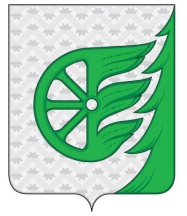 Администрация городского округа город ШахуньяНижегородской областиП О С Т А Н О В Л Е Н И Е